«04» апрель 2019й.                             №12                              «04» апреля 2019г.Об  организации экологических субботников по очистке, благоустройству и озеленению территорий населенных пунктов сельского поселения Санзяповский сельсовет муниципального района Кугарчинский район Республики Башкортостан   В целях улучшения санитарно-экологического состояния территорий населенных пунктов  сельского поселения Санзяповский сельсовет муниципального района Кугарчинский район, во исполнение распоряжения Правительства Республики Башкортостан №244-р от 25 марта 2019 г., во исполнение распоряжения главы Администрации района №2-ПС от 27.03.2019г.Провести в период с 06 апреля по 11 мая 2019 года еженедельные экологические субботники по очистке,  благоустройству и озеленению территорий населенных пунктов.Утвердить план мероприятий по проведению экологических субботников на территории населенных пунктов сельского поселения в период месячника по благоустройству и озеленению территорий населенных пунктов, согласно приложению. Утвердить состав организационного комитета по проведению экологических субботников согласно  приложению.            4. Рекомендовать организациям всех форм собственности совместно с  другими общественными объединениями обеспечить проведение экологических субботников  по очистке, благоустройству и озеленению дворов, улиц, дорог, парков, садов, скверов, территорий населенных пунктов, закрепленных за  учреждениями и организациями.              5. Организационному комитету по проведению экологических субботников к 20 мая 2019 года подвести итоги работы по очистке и благоустройству населенных пунктов района и территорий организаций.Глава сельского поселения                                  Ф.А.Галина СОСТАВорганизационного комитета по проведению экологических субботников                Галина Ф.А..–   председатель   организационного комитета;             Салихова Г.Б.. – заместитель председателя организационного комитета;Члены комитета:              Мухаметьянова Ф.М.- культ. организатор;        Тухватулина З.М.- - фельдшер ФАП;         Ибрагимова М.М. – культ.организатор;        Галин Р.И.- оператор котельной.                                                                                         Приложение №1                                                                                         к распоряжению                                                                                     от 04.04.2019г.План мероприятийпо проведению экологических субботников на территории сельского поселения Санзяповский сельсовет  в период месячника по благоустройству, санитарной очистке и озеленению территорийБАШҠОРТОСТАН РЕСПУБЛИКАҺЫКҮГӘРСЕН РАЙОНЫ МУНИЦИПАЛЬ РАЙОНЫНЫҢ САНЪЯП АУЫЛ СОВЕТЫ   АУЫЛ БИЛӘМӘҺЕ ХАКИМИ!ТЕБАШҠОРТОСТАН РЕСПУБЛИКАҺЫКҮГӘРСЕН РАЙОНЫ МУНИЦИПАЛЬ РАЙОНЫНЫҢ САНЪЯП АУЫЛ СОВЕТЫ   АУЫЛ БИЛӘМӘҺЕ ХАКИМИ!ТЕ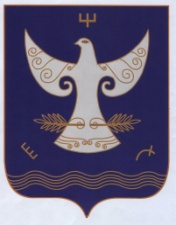    РЕСПУБЛИКА БАШКОРТОСТАНАДМИНСТРАЦИЯСЕЛЬСКОГО ПОСЕЛЕНИЯСАНЗЯПОВСКИЙ СЕЛЬСОВЕТМУНИЦИПАЛЬНОГО РАЙОНАКУГАРЧИНСКИЙ РАЙОН   РЕСПУБЛИКА БАШКОРТОСТАНАДМИНСТРАЦИЯСЕЛЬСКОГО ПОСЕЛЕНИЯСАНЗЯПОВСКИЙ СЕЛЬСОВЕТМУНИЦИПАЛЬНОГО РАЙОНАКУГАРЧИНСКИЙ РАЙОН   РЕСПУБЛИКА БАШКОРТОСТАНАДМИНСТРАЦИЯСЕЛЬСКОГО ПОСЕЛЕНИЯСАНЗЯПОВСКИЙ СЕЛЬСОВЕТМУНИЦИПАЛЬНОГО РАЙОНАКУГАРЧИНСКИЙ РАЙОН                      4533443, (рге Санъяп  ауылы,                              Үҙәк урамы, 47                      4533443, (рге Санъяп  ауылы,                              Үҙәк урамы, 47   РЕСПУБЛИКА БАШКОРТОСТАНАДМИНСТРАЦИЯСЕЛЬСКОГО ПОСЕЛЕНИЯСАНЗЯПОВСКИЙ СЕЛЬСОВЕТМУНИЦИПАЛЬНОГО РАЙОНАКУГАРЧИНСКИЙ РАЙОН   РЕСПУБЛИКА БАШКОРТОСТАНАДМИНСТРАЦИЯСЕЛЬСКОГО ПОСЕЛЕНИЯСАНЗЯПОВСКИЙ СЕЛЬСОВЕТМУНИЦИПАЛЬНОГО РАЙОНАКУГАРЧИНСКИЙ РАЙОН   РЕСПУБЛИКА БАШКОРТОСТАНАДМИНСТРАЦИЯСЕЛЬСКОГО ПОСЕЛЕНИЯСАНЗЯПОВСКИЙ СЕЛЬСОВЕТМУНИЦИПАЛЬНОГО РАЙОНАКУГАРЧИНСКИЙ РАЙОН                      4533443, (рге Санъяп  ауылы,                              Үҙәк урамы, 47                      4533443, (рге Санъяп  ауылы,                              Үҙәк урамы, 47               453343,  с.Верхнесанзяпово                              ул.Центральная, 47               453343,  с.Верхнесанзяпово                              ул.Центральная, 47               453343,  с.Верхнесанзяпово                              ул.Центральная, 47БОЙОРОК                                                                      БОЙОРОК                                                                                РАСПОРЯЖЕНИЕ                    № п/пДата проведения субботникаВиды работОтветственные106.04.2019г.Проведение экологических субботников по очистке территорий организаций, учреждений, придомовой территорий домов, ремонту ограждений, фасадов зданийГлава СП, орг.комитет212.04.2019г.Проведение экологических субботников по очистке закрепленных территорий  по берегам рек Ташла,КалабарГлава СП, орг.комитет319.04.2019г.Проведение экологических субботников по очистке мусора, по ремонту палисадников, огражденийГлава СП, орг.комитет, депутаты427.04.2019г.Участие в акции «Зеленая Башкирия». Посадка деревьев во дворах домов, местах общего пользования, на улицах, скверах и аллеях населенных пунктовГлава СП, орг.комитет, депутаты530.04.2019г.Проведение экологических субботников по уборке территорий организаций, учреждений, предприятий , домов, ремонту ограждений, фасадов зданийГлава СП, орг.комитет, депутаты608.05.2019г.Проведение работ по побелке, покраске деревьев, бордюров, тротуаров населенных пунктовГлава СП, орг.комитет, депутаты